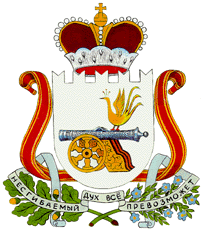 АДМИНИСТРАЦИЯ МУНИЦИПАЛЬНОГО ОБРАЗОВАНИЯ«ГЛИНКОВСКИЙ РАЙОН» СМОЛЕНСКОЙ ОБЛАСТИПОСТАНОВЛЕНИЕот _29.10.___2013г. №_289_          В целях приведения нормативно – правового акта в соответствии с действующим законодательством         Администрация муниципального образования «Глинковский район» Смоленской области постановляет:       1. Внести в постановление Администрации муниципального образования «Глинковский район» Смоленской области от 08.08.2013 г. № 189 «Об утверждении Порядка разработки и реализации муниципальных программ муниципального образования «Глинковский район» Смоленской области» следующие изменения:       1) изложить пункт 6. в новой редакции:«6. Финансовое обеспечение реализации муниципальных программ6.1. Финансовое обеспечение реализации муниципальной программы осуществляется за счет бюджетных ассигнований местного бюджета, предусмотренных решением о районном бюджете на очередной финансовый год и  плановый период, привлеченных средств федерального   бюджета, областного бюджета и   внебюджетных  средств.6.2. Объем финансового обеспечения на реализацию муниципальной программы подлежит ежегодному уточнению в рамках  подготовки проекта решения о районном бюджете на очередной  финансовый год и плановый период.6.3.  Внесение изменений в муниципальную  программу является основанием для подготовки проекта решения о внесении изменений в решение о районном бюджете на очередной финансовый год и плановый период.»;2)  в приложении № 2 слова «на период реализации областного закона об областном бюджете» заменить на слова «на период реализации решения о районном бюджете».     2. Контроль за исполнением настоящего постановления оставляю за собой.